О внесении изменений  в постановление от 05.08.2016 года  № 02/08 «Приём заявлений, документов, а также постановка граждан  на учёт в качестве нуждающихся в жилых помещениях»Руководствуясь Федеральным законом от 06 октября 2003 г. № 131-ФЗ «Об общих принципах организации местного самоуправления в Российской Федерации», Федеральным законом от 27 июля 2010 г. № 210-ФЗ «Об организации предоставления государственных и муниципальных услуг»,Администрация сельского поселения «Кузьёль»   постановляет:1. Внести в  постановление администрации сельского поселения «Кузьёль» от  05.08.2016 года  № 02/08 «Приём заявлений, документов, а также постановка граждан  на учёт в качестве нуждающихся в жилых помещениях» следующие  изменения согласно приложению к настоящему постановлению.2.  Постановление вступает в силу с момента официального обнародования и подлежит размещению на официальном сайте администрации сельского поселения «Кузьёль».         Глава сельского поселения «Кузьёль»                            В.П.ШакироваПриложение    к постановлению администрации СП «Кузьёль» от  10.04. 2020 г. № 05/04Изменения,вносимые в приложение к постановлению администрации сельского поселения «Кузьёль» от 05.08.2016 года  № 02/08 «Приём заявлений, документов, а также постановка граждан  на учёт в качестве нуждающихся в жилых помещениях»1. п.п.п.п.а  п.п.п.2.3.3.2. п.п. 2.3.3. п.2.3;   п.п.4  п.2.7, п.п.2  п.2.8 формулировку «Справка о составе семьи» изложить в новой редакции «документ, содержащий информацию о лицах, проживающих совместно с заявителем, и их родственных связях».“Кузьель” сикт овмодчоминса администрация“Кузьель” сикт овмодчоминса администрация“Кузьель” сикт овмодчоминса администрация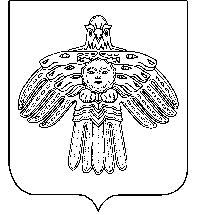 Администрациясельского поселения«Кузьель»Администрациясельского поселения«Кузьель»ПОСТАНОВЛЕНИЕШУÖМот                10 апреля2020 г.№ № 05/04